Znak sprawy: WRZ.271.2.93.2023						              		                        Załącznik nr 2 Referat Zamówień Publicznych oraz Pozyskiwania i Rozliczania Środków PozabudżetowychUrząd Gminy w Inowrocławiu Uwaga:  W tabeli Wykonawca wymieni narzędzia, zgodne z treścią i wymaganiami treści zapytania ofertowego.	  Miejsce i data ………………………………………                            ……………………………………………………………………………………..                                                                                    		                                                  Podpis i pieczęć imienna osoby/osób/  właściwych do							                                                                        reprezentowania WykonawcyWYKAZ NARZĘDZIZimowe utrzymanie dróg gminnych, chodników 
oraz przystanków autobusowych 
na terenie gminy Inowrocław w sezonie 2023/2024Lp.PozycjaIlość i 
Podstawa dysponowania 1.samochód ciężarowy lub ciągnik o ładowności 10 – 15 Mg2.piaskarki3.pługi lemieszowe4.ładowarki5.pług wirnikowy – posiadany lub użyczony 6.inne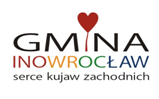 